LET ME TELL YOU MY STORY
youth exchange 
Hungary, October 2019.GOALS & AIMSto raise awareness of online hate speech
to be able to recognize the different types of hate speech
to learn how to react for hate speech
learn the method of safe digital storytelling (to be able to warn about hate speech)
to prevent from becoming a victimSUMMARY OF THE EXCHANGEpreceded by an APV with the groupleaders + 1 participant from each 6 countries
youth exchange with 42 participants 
for the youth exchange each country with 6 participants + 1 leader (7 people total) 
one disadvantaged student should be involved from each country
everyone will be fully involved in the activities
activities will be led by national teams, as it will be discussed on the APVPARTICIPANTS’ PROFILEable to understand and speak basic English = communicative level of English
age between 18-30 (one person/country = group leader can be 30+)
interest of learning digital storytelling and online hate speech
wants to be involved in groupwork
able to cooperate and listen to each other
not coming for drinking, having a party and doing nothing related to the topicMETHODOLOGY AND TYPE OF ACTIVITIESNon-formal learning: sharing experience and information, cooperating and discussing with the help of the English language and evaluating. Including team building activities, ice-breakers, the introduction of the Youthpass certificate with the eight key competencies (which can be used for future jobs). And on the path of going deeper into the topic of the exchange: activities, workshops, worldcafés to learn the method of storytelling and how to recognize hate speech what should be done against it. To raise awareness of the topic and of Erasmus+ a flashmob, questionnaires, campaign videos will be done. To get to know the participating countries better: intercultural experience through dances, cuisine, storytelling. Participants are going to be fully involved in the activities and each activity will be led by a national team.DATES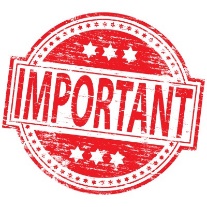 Arrival day: 07. October 2019 You must arrive to the venue before 4 pm/16:00.
Departure day: 16. October 2019FINANCES, REIMBURSEMENTTravel cost for all of the participants are covered by the Erasmus+ program up to the national limet which you can see in the table.Traveling to and from Hungary will be reimbursed +-2 days: so you can come 2 days early or stay plus 2 days before and after the project, BUT on your own expences regarding accomodation and food. Visiting the capital or any other part of Hungary can be done in these days. During the project we will not visit Budapest.Before buying the tickets contact Lélektér Foundation. Approval of Lélektér is obligatory. Remember to bring all of your invoices, otherwise we cannot reimburse your travel cost without documentation.Prepare comfortable, but also economical transport: budget flight, second class train, bus.
- Plane: reservation (with visible price, dates of flight, name of the participant, flight number), Boarding pass. If there are some of this things missing you need to ask airlines for the invoice.

- Bus/train: If you buy ticket online - electronic ticket with name, route and dates 
If you buy ticket directly in the bus/at the train station it needs to have price, dateand routeReimbursement will be sent after the youth exchange. After each and every remaining ticket will be sent back via POST (also you can scan them and send them on email, but we need the ORIGINAL tickets). Your trip (so also your invoices) must start from the county where your organization is registered. We will not reimburse invoices from travel agencies, neither invoices of rent private minibus.Money will be sent to only one bank account from each partner-organization (it can be private bank account of the group leader also) after we will collect all the necessary documents. Boarding passes can be sent via email, no neccessity of printing them. REIMBURSEMENT will only happen after the leader of the national group fills the reports in mobility tool.TRAVEL INFO The easiest ways of traveling to Budapest are (bus: flixbus.com, train: www.mavcsoport.hu/en, plane: momondo.com or skyscanner.com).
Budapest public transportation system: http://futar.bkk.hu/?map=13/47.501/19.053&layers=GSVB
From Budapest to the venue there is the possibility to travel by train (http://elvira.mav-start.hu/elvira.dll/x/index?language=2) and by bus (https://menetrendek.hu/). It takes 2-2,5 hours.Never forget Google maps.  VENUE, ACCOMODATIONFood and accomodation cost for all of the participants are covered by the Erasmus+ program. Do not expect fancy hotels, neither extremely poor tents. Participants will stay in rooms by mixed nationalities, but divided by gender.Menu bases on Hungarian traditions with the respect of other nations traditions, habits. If you have special needs (vegan, gluten free, vegetarian) WRITE IT DOWN in the Google form. If you do not like burssels sprouts, we cannot do anything.Accomodation: Zöld tető panzióhttps://www.facebook.com/zoldtetopanzioWHAT TO BRINGpassport/ID
 European Healt Insurance card (blue card) is obligatory (or any other insurance)
comfortable clothes
basic hygine cosmetics
umbrella or raincoat
2 pairs of closed shoes (in case of rainy weather, but check the weatherforecast before departure)
swimming suits, slippers
towels
traditional food, drinks, flags, souvenirsPlease prepare offline presentation about your countries, regions, traditions. No computer, no powerpoint, no video, no projector for the intercultural experience. Use your creativity it is up to you how you will involve the rest of the group into your show about your culture.Can’t wait to meet all of you. See you in Hungary,
Emese & EszterYou can check on social media who we are:
https://www.facebook.com/lelekteralapitvany/https://www.instagram.com/lelekter_alapitvany/You can contact us via email or cellphones: 
lelekter@gmail.com
organizers: Emese (+36 30 650 9878)Eszter (+36 20 974 6313)ItalyAssociazione culturale Eutropia (Calabria)
Associazione culturale Usamborgia (Sicilia)275 euro/participantLithuaniaAsmeninių pokyčių institutas275 euro/participantPolandStowarzyszenie Zmiana Tematu180 euro/participantMaltaYours Empowerment Group275 euro/participant